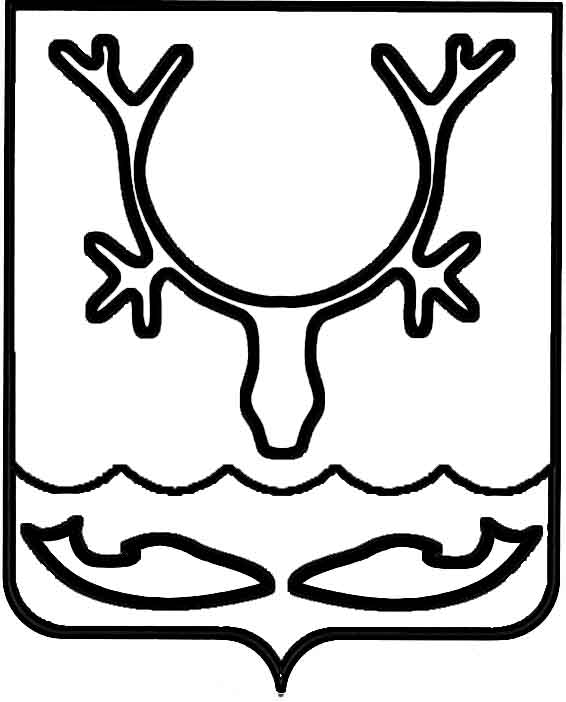 Администрация муниципального образования
"Городской округ "Город Нарьян-Мар"ПОСТАНОВЛЕНИЕВ целях обеспечения безопасности на территории муниципального образования "Городской округ "Город Нарьян-Мар" в дни досрочного голосования 11 и 12 сентября 2020 года, а также в единый день голосования 13 сентября 2020 года Администрация муниципального образования "Городской округ "Город Нарьян-Мар"П О С Т А Н О В Л Я Е Т:Ввести запрет на ремонтные работы на электросетях, сетях связи 
и инженерных сетях, за исключением аварийных ситуаций, на территории муниципального образования "Городской округ "Город Нарьян-Мар" в период 
с 10 сентября 2020 года по 14 сентября 2020 года.Ввести запрет на работы на объектах благоустройства, объектах строительства, за исключением аварийных ситуаций, на территории муниципального образования "Городской округ "Город Нарьян-Мар" в период с 10 сентября 2020 года по 14 сентября 2020 года.Управлению жилищно-коммунального хозяйства Администрации муниципального образования "Городской округ "Город Нарьян-Мар" при выдаче разрешений (ордеров) на производство земляных работ устанавливать ограничения 
по запрету на работы в указанный период.Управлению организационно-информационного обеспечения Администрации муниципального образования "Городской округ "Город Нарьян-Мар" проинформировать население через средства массовой информации 
и информационно-телекоммуникационную сеть "Интернет" на сайте 
www.adm-nmar.ru о сроках запрета на ремонтные работы.Контроль за исполнением настоящего постановления возложить 
на первого заместителя главы Администрации МО "Городской округ "Город 
Нарьян-Мар". Настоящее постановление вступает в силу со дня его подписания.09.09.2020№616О приостановлении ремонтных работ                  на территории муниципального образования "Городской округ "Город Нарьян-Мар"                      с 10 по 14 сентября 2020 годаИ.о. главы города Нарьян-Мара А.Н. Бережной